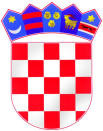 REPUBLIKA HRVATSKAŽUPANIJA OSJEČKO-BARANJSKAOSNOVNA ŠKOLA JOSIPA JURJA STROSSMAYERAKARDINALA ALOJZIJA STEPINCA bbĐURĐENOVACKLASA:600-04/23-03/01URBROJ:2149-8-23-55Đurđenovac,08.11.2023.									ZAPISNIK S 38. ELEKTRONSKE SJEDNICEŠKOLSKOG ODBORAodržane 08.11.2023.godineZAPISNIK s 38.elektronske sjednice Školskog odbora održane u srijedu, 08.11.2023.godine.Vrijeme: od 10:00 do 24:00 sata.         Na e-mail adrese članova Školskog odbora dostavljen je poziv i kratko obrazloženje za ovu 38. elektronsku sjednicu Školskog odbora, uz dokumente potrebne za donošenje odluka i zaključaka  iz nadležnosti Školskog odbora.Od  sedam (7) članova Školskog odbora, u radu ove sjednice sudjelovalo je svih sedam (7) članova Školskog odbora, koji su prihvatili dnevni red, savjete i sugestije da se održi elektronska sjednica sa sljedećim:DNEVNIM  REDOMRAZMATRANJE ZAPISNIKA S 37. ELEKTRONSKE SJEDNICE ŠKOLSKOG ODBORA, od 02.11.2023. I USVAJANJE ISTOG,U PRIVITKU: Zapisnik s 37.elektronske sjednice Školskog odbora, od 02.11.2023.godineDAVANJE PRETHODNE SUGLASNOSTI, RAVNATELJU ŠKOLE, ZA ZASNIVANJE RADNOG ODNOSA, NA RADNOM MJESTU:učiteljice njemačkog jezika, na određeno vrijeme za nastavnu godinu 2023./2024.; nepuno radno vrijeme - 15 sati ukupnog tjednog radnog vremena; mjesto rada : Područna škola Klokočevci, Područna škola Šaptinovci, Područna škola Bokšić i Područna škola Bokšić Lug s:LANOM LASLAVIĆ, sveučilišnom magistrom edukacije engleskog jezika i književnosti i sveučilišnom magistrom edukacije njemačkog jezika i književnosti, počevši od 10.11.2023.godine- sve nakon provedenog natječaja za navedeno radno mjesto, koji je bio objavljen 23.10.2023.godine,a zbog povećanja opsega poslova (izvođenje izborne nastave njemačkog jezika za nastavnu godinu 2023./2024.), uz napomenu da je imenovana zaposlena na navedenom radnom mjestu temeljem ugovora o radu na određeno vrijeme, ali ne dulje od 60 dana.U PRIVITKU:1.Popis prijavljenih kandidata i utvrđivanje potpunosti, pravodobnosti i ispravnosti prijave kandidata te uvjeta natječaja, 2.Odluka o neprovođenju usmene procjene, odnosno vrednovanja kandidata.USVAJANJE PRIJEDLOGA II.REBALANSA FINANCIJSKOG PLANA ZA 2023.godinu Osnovne škole Josipa Jurja Strossmayera, ĐurđenovacU PRIVITKU: 1.Obrazloženje Rebalansa, 2.rashodi prema klasifikacijskoj funkciji, 3.opći dio, 4.posebni dio, 5.preneseni višak, 6. sažetak računa prihoda i rashoda.Sedam (7) članova Školskog odbora, kako slijedi: Dragica Purgar, predsjednica Školskog odbora,Ana Peršić, zamjenica predsjednice Školskog odbora, Ranka Kezerle, članica Školskog odbora,Goran Knežević, član Školskog odbora,Oliver Abičić, član Školskog odbora, Krešimir Abičić, član Školskog odbora,Tomislav Abičić, član Školskog odbora,sudjelovalo je u radu ove elektronske sjednice, te su jednoglasno prihvatili dnevni red i poslali su svoj e-mail odgovor.Tijek rada:Točka 1.Nitko od članova Školskog odbora, koji su sudjelovali u ovoj elektronskoj sjednici, nije imao nikakvih primjedbi na Zapisnik s 37. elektronske sjednice Školskog odbora, te se slijedom toga, isti jednoglasno usvaja sa sedam (7) glasova ZA. Zaključak: Usvojen Zapisnik s 37.elektronske sjednice Školskog odbora.Točka 2.Nitko od članova Školskog odbora koji su sudjelovali u ovoj elektronskoj sjednici, nije imao nikakvih primjedbi niti pitanja u pogledu ove točke dnevnog reda, te su poslali svoje pozitivno očitovanje.Slijedom navedenog, jednoglasno se, sa sedam (7) glasova ZA, donosi:Odluka o davanju prethodne suglasnosti, ravnatelju Škole, za zasnivanje radnog odnosa na radnom mjestu:učiteljice njemačkog jezika, na određeno vrijeme za nastavnu godinu 2023./2024.; nepuno radno vrijeme - 15 sati ukupnog tjednog radnog vremena; mjesto rada : Područna škola Klokočevci, Područna škola Šaptinovci, Područna škola Bokšić i Područna škola Bokšić Lug s:LANOM LASLAVIĆ, sveučilišnom magistrom edukacije engleskog jezika i književnosti i sveučilišnom magistrom edukacije njemačkog jezika i književnosti, počevši od 10.11.2023.godineTočka 3.Nitko od članova Školskog odbora koji su sudjelovali u ovoj elektronskoj sjednici, nije imao nikakvih primjedbi niti pitanja u pogledu ove točke dnevnog reda, te su poslali svoje pozitivno očitovanje.Slijedom navedenog, jednoglasno se, sa sedam (7) glasova ZA, donosi:Odluka o usvajanju PRIJEDLOGA II.REBALANSA FINANCIJSKOG PLANA ZA 2023.godinu Osnovne škole Josipa Jurja Strossmayera, Đurđenovac i donošenju II.REBALANSA FINANCIJSKOG PLANA ZA 2023.godinu Osnovne škole Josipa Jurja Strossmayera, Đurđenovac.Zapisničar: Sanja Ružić	                                                                    tajnica Škole  Predsjednica Školskog odbora:Dragica Purgar